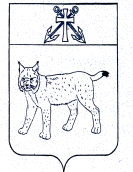 АДМИНИСТРАЦИЯ УСТЬ-КУБИНСКОГОМУНИЦИПАЛЬНОГО ОКРУГАПОСТАНОВЛЕНИЕс. Устьеот 09.01.2023                                                                                                      № 35                                                                                                                             О создании межведомственной комиссии по оценке жилых помещенийВ соответствии со статьей 14 Жилищного кодекса Российской Федерации, Положением о признании помещения жилым помещением, жилого помещения непригодным для проживания, многоквартирного дома аварийным и подлежащим сносу или реконструкции, садового дома жилым домом и жилого дома садовым домом, утвержденным постановлением Правительства Российской Федерации от 28 января 2006 года № 47, ст. 42 Устава округа администрация округаПОСТАНОВЛЯЕТ:1. Создать межведомственную комиссию по оценке жилых помещений с целью оценки и обследования помещений в целях признания помещения жилым помещением, жилого помещения пригодным (непригодным) для проживания, многоквартирного дома аварийным и подлежащим сносу или реконструкции, садового дома жилым домом и жилого дома садовым домом.2. Утвердить состав межведомственной комиссии по оценке жилых помещений согласно приложению к настоящему постановлению.3. Признать утратившим в силу следующие постановления администрации района:- от 2 ноября 2015 года № 967 «О создании межведомственной комиссии по оценке жилых помещений»;- от 19 мая 2016 года № 457 «О внесении изменений в постановление администрации района от 02.11.2015 № 967»;- от 11 июля 2016 года № 623 «О внесении изменений в постановление администрации района от 02.11.2015 № 967»;- от 5 августа 2016 года № 714 «О внесении изменений в постановление администрации  района от 02.11.2015 № 967»;- от 14 февраля 2017 года № 136 «О внесении изменений в постановление администрации района от 02.11.2015 № 967»;- от 9 августа 2017 года № 812 «О внесении изменений в постановление администрации района от 02.11.2015 № 967»;- от 21 августа 2018 года № 740 «О внесении изменений в постановление администрации района от 2 ноября 2015 года № 967 «О межведомственной комиссии по оценке жилых помещений»;- от 7 ноября 2018 года № 1012 «О внесении изменений в постановление администрации района от 2 ноября 2015 года № 967 «О создании межведомственной комиссии по оценке  жилых помещений»;- от 11 декабря 2018 года № 1169 «О внесении изменений в постановление администрации района от 2 ноября 2015 года № 967 «О межведомственной комиссии по оценке жилых помещений»;- от 21 октября 2022 года № 948 «О внесении изменений в постановление администрации района от 2 ноября 2015 года  № 967 «О создании межведомственной комиссии по оценке жилых помещений».4. Настоящее постановление вступает в силу со дня его подписания  и подлежит официальному опубликованию.Глава округа        	                        И.В. БыковСОСТАВмежведомственной комиссии по оценке жилых помещенийпредставитель территориального отдела Управления Роспотребнадзора по Вологодской области в Сокольском, Усть-Кубинском, Вожегодском, Сямженском, Харовском, Верховажском округах, в качестве члена комиссии (по согласованию).Утвержденпостановлением администрации округа от 09.01.2023 № 35(приложение)Семичев А.О.- первый заместитель главы округа, председатель комиссии;Наумушкина Л.В.- начальник отдела коммунальной инфраструктуры администрации округа, заместитель председателя комиссии;Неустроева М.В.Члены комиссии:- документовед 1 категории отдела коммунальной инфраструктуры администрации округа, секретарь комиссии.Дедов С.И.Евстафеев Л.Б.-главный инженер МУ «Центр материально-технического обеспечения учреждений района»; -начальник управления имущественных отношений администрации округа;Кокалова Е.Ю.- заместитель начальника отдела коммунальной инфраструктуры администрации округа;Смирнова Е.А.- заместитель начальника управления имущественных отношений администрации округа, главный архитектор округа;